Curso de fomação Parte superior do formulárioFicha da Ação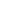 Formadores c/Cert.Formadores s/Cert.Estrutura da AçãoDocumentosParte superior do formulárioFormadores com certificado de registoFormadores com certificado de registoFormadores com certificado de registoNº de Formadores                                                                                                                                                 Nº de Formadores                                                                                                                                                 Nº de Formadores                                                                                                                                                 B.I.     Nome     Reg. Acr. B.I.     Nome     Reg. Acr. B.I.     Nome     Reg. Acr. Componentes do programa     Nº de horas Componentes do programa     Nº de horas Componentes do programa     Nº de horas B.I.     Nome     Reg. Acr. B.I.     Nome     Reg. Acr. B.I.     Nome     Reg. Acr. Componentes do programa     Nº de horas Componentes do programa     Nº de horas Componentes do programa     Nº de horas B.I.     Nome     Reg. Acr. B.I.     Nome     Reg. Acr. B.I.     Nome     Reg. Acr. Componentes do programa     Nº de horas Componentes do programa     Nº de horas Componentes do programa     Nº de horas B.I.     Nome     Reg. Acr. B.I.     Nome     Reg. Acr. B.I.     Nome     Reg. Acr. Componentes do programa     Nº de horas Componentes do programa     Nº de horas Componentes do programa     Nº de horas B.I.     Nome     Reg. Acr. B.I.     Nome     Reg. Acr. B.I.     Nome     Reg. Acr. Componentes do programa     Nº de horas Componentes do programa     Nº de horas Componentes do programa     Nº de horas Razões justificativas da ação e a sua inserção no plano de atividades da entidade proponente (máx. 1500 carateres)
Razões justificativas da ação e a sua inserção no plano de atividades da entidade proponente (máx. 1500 carateres)
Razões justificativas da ação e a sua inserção no plano de atividades da entidade proponente (máx. 1500 carateres)
Objetivos a atingir (máx. 1000 carateres)
Objetivos a atingir (máx. 1000 carateres)
Objetivos a atingir (máx. 1000 carateres)
Conteúdos da ação (máx. 3000 carateres)
Conteúdos da ação (máx. 3000 carateres)
Conteúdos da ação (máx. 3000 carateres)
Metodologias de realização da ação (máx. 1000 carateres)Metodologias de realização da ação (máx. 1000 carateres)Metodologias de realização da ação (máx. 1000 carateres)Regime de avaliação dos formandos (máx. 1000 carateres)
Regime de avaliação dos formandos (máx. 1000 carateres)
Regime de avaliação dos formandos (máx. 1000 carateres)
Fundamentação da adequação dos formadores propostos (opcional, máx. 1500 carateres)
Fundamentação da adequação dos formadores propostos (opcional, máx. 1500 carateres)
Fundamentação da adequação dos formadores propostos (opcional, máx. 1500 carateres)
Bibliografia fundamentalBibliografia fundamentalBibliografia fundamental